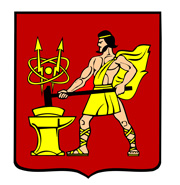 АДМИНИСТРАЦИЯ ГОРОДСКОГО ОКРУГА ЭЛЕКТРОСТАЛЬМОСКОВСКОЙ ОБЛАСТИПОСТАНОВЛЕНИЕ06.12.2022 № 1401/12О внесении изменений в постановление Администрации городского округа Электросталь Московской области «Об утверждении форм документов, используемых при осуществлении муниципального жилищного контроля на территории городского округа Электросталь Московской области» от 15.09.2022 №1037/9В соответствии с Федеральным законом от 31.07.2021 № 248-ФЗ «О государственном контроле (надзоре) и муниципальном контроле в Российской Федерации», Положением о муниципальном жилищном контроле на территории городского округа Электросталь Московской области, утвержденным решением Совета депутатов городского округа Электросталь Московской области от 21.10.2021 №89/19, Администрация городского округа Электросталь Московской области ПОСТАНОВЛЯЕТ:1. Внести в постановление Администрации городского округа Электросталь Московской области «Об утверждении форм документов, используемых при осуществлении муниципального жилищного контроля на территории городского округа Электросталь Московской области» от 15.09.2022 №1037/9 (далее-Постановление) следующие изменения:1.1. Дополнить пункт 1 Постановления подпунктом 1.24 следующего содержания: «1.24 Предостережение о недопустимости нарушения обязательных требований (приложение №24)».1.2. Дополнить Постановление приложением № 24 согласно приложению к настоящему постановлению.2.Разместить настоящее постановление на официальном сайте городского округа Электросталь Московской области в информационно-коммуникационной сети «Интернет» по адресу: www.electrostal.ru.3.Настоящее постановление вступает в силу со дня его подписания.4.Контроль за выполнением настоящего постановления возложить на заместителя Главы Администрации городского округа Электросталь Московской области Борисова А.Ю.Глава городского округа                                                                                         И.Ю. ВолковаПриложение к постановлению        Администрации городского округа       Электросталь Московской областиот 06.12.2022 № 1401/12«Приложение №24УТВЕРЖДЕНОпостановлением Администрации городского округа ЭлектростальМосковской области от 15.09.2022 № 1037/9ФОРМА___________________________________________________________________________(отметка о размещении (дата и учетный номер) сведений о предостережении в едином реестре контрольных (надзорных) мероприятий, QR-код <*>)Московская область, г.о. Электросталь, ___________________________________________ __________________________________________________________________________________________________________________________________________________________(место вынесения предостережения)Предостережениео недопустимости нарушения обязательных требованийот "___" ____________ ___ г. N _________    1. ..._______________________________________________________________________________________________________________________________________________________________________________________________________________________________________       (указываются фамилия, имя, отчество (при наличии) гражданина  или наименование организации (в родительном падеже),  их индивидуальные номера налогоплательщика)    2. При осуществлении Муниципального жилищного контроля поступили сведения о следующих действиях (бездействии):    1) ...______________________________________________________________________________________________________________________________________________________    2) ...___________________________________________________________________________    (приводится описание, включая адрес (место) (при наличии), действий   (бездействия), организации, ее должностных лиц и (или) работников,  индивидуального предпринимателя и (или) его работников, наниматель, члены семьи нанимателя, которые  могут привести/приводят к нарушениям обязательных требований)    3.   Указанные   действия   (бездействие)   могут  привести/приводят  к нарушениям следующих обязательных требований:    1) ...    2) ...___________________________________________________________________________         (приводится описание действий (бездействия) организации,  ее должностных лиц и (или) работников, индивидуального предпринимателя и (или) его работников, наниматель, члены семьи нанимателя, которые могут привести/приводят к нарушениям  обязательных требований)    4.  В  соответствии с частью 1 статьи 49 Федерального закона от 31 июля 2020  г.  N  248-ФЗ  "О  государственном контроле (надзоре) и муниципальном контроле в Российской Федерации"ОБЪЯВЛЯЮ ПРЕДОСТЕРЕЖЕНИЕо недопустимости нарушения обязательных требованийи предлагаю:    1)    2)___________________________________________________________________________    (указываются меры, которые необходимо принять контролируемому лицу для обеспечения соблюдения обязательных требований, а также   при необходимости сроки их принятия (не может быть указано требование о предоставлении контролируемым лицом  сведений и документов)    5.  Вы вправе подать возражение на данное предостережение в порядке, установленном под.4.5 п.4 Положения о муниципальном жилищном контроле на территории городского округа Электросталь Московской области, утвержденного решением Совета депутатов городского округа Электросталь Московской области от 21.10.2021 №89/19_________________________________________________ ___________________________________________________________________________              (подпись)   (должность, фамилия, инициалы руководителя,заместителя руководителя органа муниципального  контроля , иного должностного лица,принявшего решение об объявлении предостережения)______________________________________________________________________________________________________________________________________________________   (фамилия, имя, отчество (при наличии) и должность должностного лица,непосредственно подготовившего проект предостережения, контактный телефон,                      электронный адрес (при наличии)___________________________________________________________________________     (отметка о направлении предостережения в электронном виде (адрес   электронной почты), в том числе через личный кабинет    на специализированном электронном портале <*>)»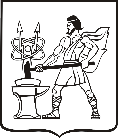 АДМИНИСТРАЦИЯГОРОДСКОГО ОКРУГАЭЛЕКТРОСТАЛЬМосковской областиОтделмуниципального жилищногоконтроляул.Мира, дом 5, г.Электросталь, Московская область, 144003Телефон(8-496) 573-80-97_____________________________________(фамилия, инициалы,  должность кому направляется предостережение)